CURRICULAM VITAE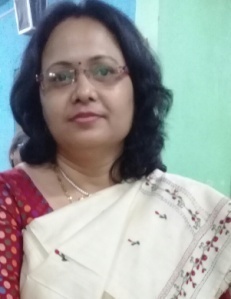 	NAME			:	BANANI BHATTACHARJEE	QUALIFICATION	:	M.A in Bengali in 2003 from 							University of Calcutta							M.Phil in Bengali in 2008 from 							University of Calcutta			DESIGNATION	:	Govt. approved PTT in Bengali			DATE OF JOINING	:	11th July, 2006 			SPECIALIZATION	:	Rabindra Sahitya			AREA OF TEACHING	:	Rabindra Sahitya, Unish Shatak, 									Swadhinata Purba Bangla Katha Sahitya